ВАРИАНТ 7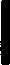 Часть 1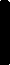 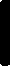 )))                 Какое событие произошло  раньюе остальных?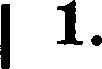 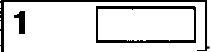 образование   Древяерусского   государства  с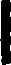 центром  в Киеве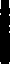 призвание  варяжских князей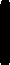 походыкнязяИгорянаВиаантию              4)   упорядочение  сбора дави  квягиней ОльгойОтвет:                 В результате военной реформы Избранной рады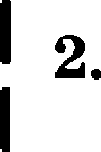 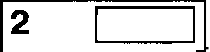 1)   был  введев  рекрутский  набор              2)  были созданы  полки ияоземного строя              3)  были сформированы  стрелецкие полки4)   была  введена  всеобщая  воинская повинностьОтвет: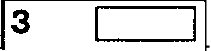 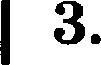 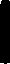 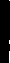 i4	{ 4.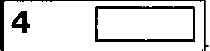 I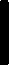 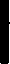 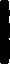 84Назовите одво из последствий монгольского вашествия  1237—1238 rr.объединение   русских   князей  в  борьбе  с мон-РОЛЬСКИМ  ВОЙС КОМразорение Киевауеиление  роли  вечевых  собравий  в городахРусилрекращение  выллаты двниОтвет:Прочитайте отрывок из сочивевия историка и ответьте, когда состоялся упомянутый 8емский собор.«Когда выборные съехались, был назначен трехдневный пост, которым представители Русской земли хотели очиститься  от  грехов Смуты перед совершением такого важного де- ла. По оковчании поста начались совещание. Первый  вопрос,  поставлевный  на соборе, въіби-рать ли царя из иноземных королевских домов, l решили отрицательво, ориговорили: ни поль- ) ского, ни шведского королевича,  пи  ивых  не- мецких вер и пи из каких веправославиых ro- сударств	на	Московское	государство	не выбирать, как и «Маринкина сына». Птот  при- говор разрушал замыслы сторонников короле- вича Владислава. Но выбрать и своего орирод-    ного русского государь было нелегко›.		                  1)   в 1612 г.		3)  в 1649 г.		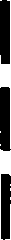 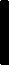 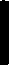 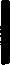 2)  в 1613 г.	4)  в 1654 г.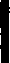 Ответ:	Какое   событие   времени	правления	Екатери-	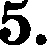 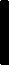 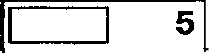 ны II произошло позже остальных?деятельность  Уложенной  комиссиитретий  раздел  Речи Посполитой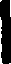 война  под  оредводительством  Е.И. Пугачеваиздание Малованиых грамот дворянству и городам	Ответ:Каков	был	результат	цензуриой	реформы	6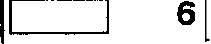 1865 г.?	введение карательиого  принципа цензурного     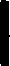 КОНТ}ЗОЛЯ	введеиие привіщоа  предварительиой цевзурыгосударственная   цензура	была	полностью отменена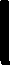 наложены  ограничения  па  публикацию ста-тистических  материалов	Ответ: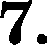 Следствием утверждения Духовного регламента	     и учреждение Святейтего правительствующего   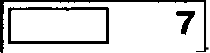 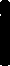 Синода стало	отделение  церкви  от государства	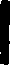 введение   тайны исповеди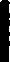 превращение церкви в государствениое уч- реждение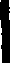 повышение нравственного авторитета qерквиОтвет:85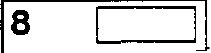 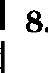 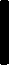 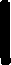 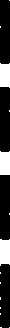 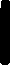 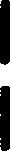 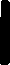 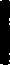 9	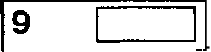 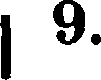 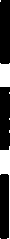 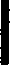 10	) 10.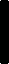 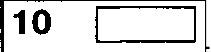 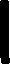 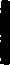 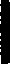 11	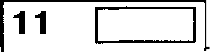 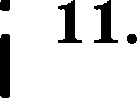 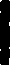 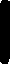 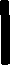 86Прочитайте	отрывок	из	публициетичеекого произведения   и  назовите  его автора.‹В каждой етраяе борьба со своим прави- тельством, ведущим империалиетичеекукі вой- ву, не должна останавливаться перед возмож- ностью в результате револкіqионвой агитации поражения этой страны. Поражение правитель- етвенной армии ослабляет  даняое  правительст- во, способетвует освобождевикі порабощенных им народностей и облегчает  гражданекую  вой-  ну против правящих клаесов. В применении к России  это  положение  особенно верво+.А.И.  Ручков	3)   В.М. ПуришкевичП.Н.  Милюков         4)   В.И. ЛевинОтвет:Скажите имя математика, создатель неевкли- довой геометрии, ректора Казанского универ- ситета.М.В. ОетроградекийМ.В. ЛомоноеовН.И. ЛобачевскийИ.М. ВиноградовОтвет:Стиль барокко,  распространившийся  в  Москве в  конце  XVII  в.,   получил  названиеитальянскогорастреллиевскогонарышкинскогонемецкогоОтвет:Назовите    организацию,    еозданную    в  начале1930-x rr.Союз писателей СССРСоюз  журналистов СССРРосеийская аееоциация пролетареких пиеа- телейВеероееийекое   общество    +Долой  яеграмот-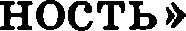 Ответ:Политика  ‹военного  коммуяизма»  НЕ  включала	12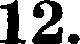 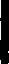 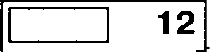 насильственное изъятие  хлеба у крестьян	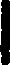 всеобщую  трудовую  повинноеть	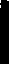 замену ородразверстки ородналогом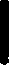 наеаждение в деревне коммун и замену ими единоличного хозяйства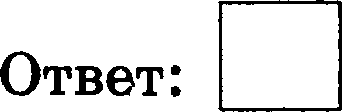 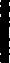 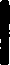 Назовите одну из причин маееового голода в	 некоторых  районах СССР в 1932—1933 rr.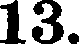 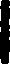 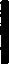 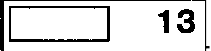 замедленяые темпы коллективизации в ro- лодающих районах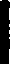 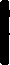 намеренвое и соланированное укрыватель- етво больших  запаеов  зерна кулаками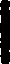 организованное  государетвом   изъятие  всех    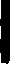 излишков  продукции у колхозов	уклонение креетьян-единоличников от рабо- ты  в колхозах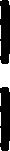 Ответ:КрупRая	операция,	проведеяная	еоветекими партизанами  с  3  августа  по  15  сентября  1943  г. на  оккупированной  территории   для  оказания     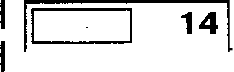 помощи   Советекой   армии  в  битве  на Курскойдуге, назмвалаеь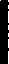 «Концерт»«БагратиоП»Ответ:«Соседская  помощь»4)   +Рельсовая война›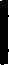 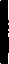 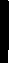 Прочитайте отрывок из воспоминаний мартала авиации А.Е. Голованова и укажите город, где проходила  упомянутая автором конференция.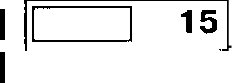 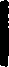 «Лишь вмешательство президента Рузвельта предотвратило    возможніяй   срыв   конференции. Он заявил, что +Оверлорд + является основной операцией,   которая   согласована   между   СССР, CElA и Англней, и никакие друтие операции * не должны аадертивать вторжение союзников * вСевернуюФранцию. Этоааявлениезаставило снириться Черчилль и в конце концов под- твердить дату операции	*Оверлорд* —	най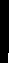 8T              1944 года. Таким образом, главвейтий вопрос             был решен, а 5 декабря было объявлеяо и о ва-              значении  главвокомавдук›щего операцией› .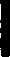 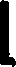 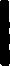               1)   Москва     2)  Ялта    3)  Потсдам      4) Тегеран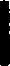 Ответ: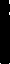    16.  Назовите  событие,  которое  относится  в периоду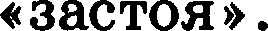 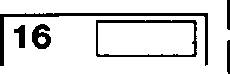               1) доклад Н.С. Хрущева «О  культе личности  и                    его ооследствиях +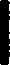 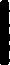 2)  принятие   Кояститудви	«развитого  содиа-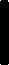 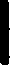 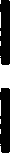 ]7	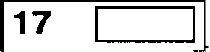 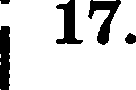 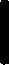 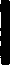 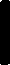 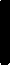 І 18.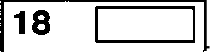 i i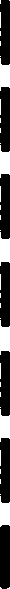 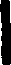 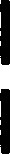 88S)  принятие  закова о еоздавии совнархозов4)  судебный пpoqecc по ‹Левияградскому  делу+Ответ:Либерализация цев и торговли 1992 г. предпо- лагаласвободное   рыяочвое  ценообразованиеплановое  увеличение  цев в два разаS)  огравичевие  хождевия ииостраввой валк›ты4)  высокие  ввозвые  поюливы па имоортОтвет:Прочитайте отрывок из политияеского доклада и  укажите автора.‹Kypc на ускорение яе сводится к преобразо- вавиям в экономияеской области. Ов ореду- сматривает проведение активной социальной политики, последовательвое утверждевие прив- циоа социалистической справедливости. Страте- гия ускорения предполвгает совертеиствовавие общественных отношений, обвовлевие форм и методов работм политических и идеологических ивститутов, углублеяие социшистической де- мократии, решительвое преодолевие инерqии, застойности и консерватизма — всего, что сдерживает обществевный пporpecc›.М.С. Горбачев	3)  Ю.В. АвдрооовЛ.И. Брежвев	4)  И.В. СталивОтвет:Советский	государствеввъій   деятель,	оартий-  I   нъій   идеолог   и  цензор,   оик  карьера   которого Ј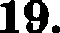 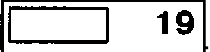 ориюелся  на брежневскиіі  вериод	ЈН.А.  Возвесевсний	)Е.К. Лигапёв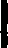 М.А. Суслов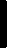 Р.И. Янаев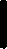 Ответ:	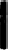 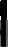 Рассмотрите  карту  и выЯОЛїІите задание.	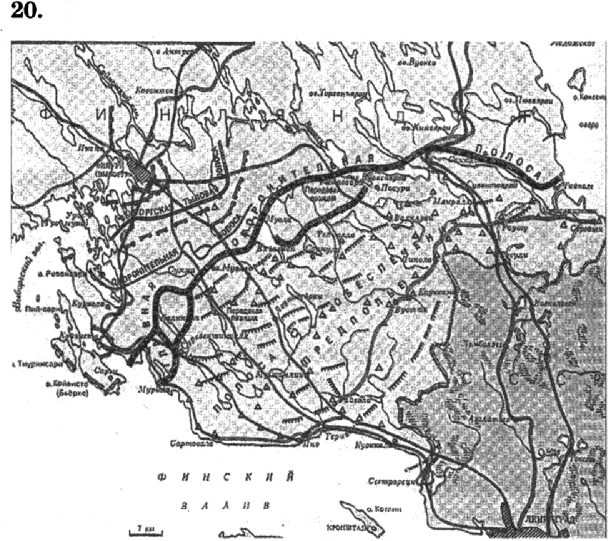 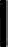 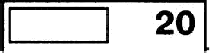 Как вазмвалась главная оборонительвая  поло- са, обооначенвая ва карте?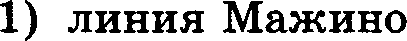 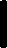 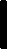 линия МанllергеймаСивявияские  высоты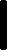 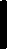 Одерско-Нейсеяский  рубежОтвет:	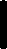 Фильмами   о  войве,   сиятыми   в  1950-e rr.,  яв-	21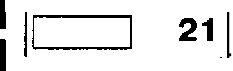 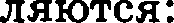 • Комиссар» А.Я. Аскольдова и +ltorдa дере- i вья  были  больтими+   Л.А.  їtулнджавова	I‹Летят журавли + М.К. Калатозова  и  •Бал-  Ј лада  о  солдатеt Р.Н.  Чухрая	(89*	3) •Шроверкщ на дорогвх+ и *Дввдqать днейl	без  войны»   А.Ю. Рермана)	4)  + Небесный	тихоход»	С.А. Тимошенко	и4     ОЗД    Ш НЫЙ   ИЗВОЗЧИIt s	. ÏYÏ	&ЯПf1ЯОЈЭТ£fОтвет: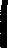   I 2ІІ.	Рассмотрите   изображепие   и  выполните  задание.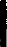 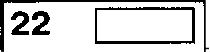 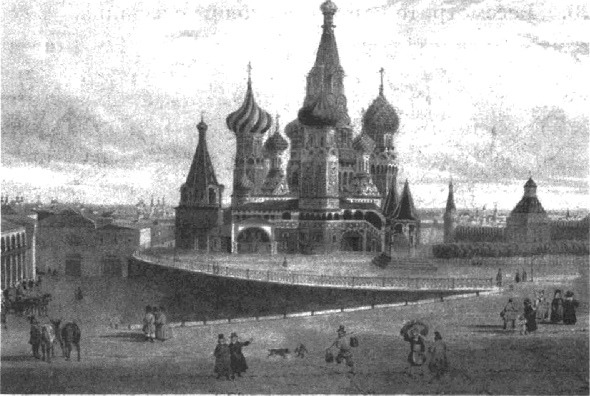 Скажите  исторяческое   событие,   в  чееть  которое I	бъіл  построен  архитектурвый   памятник,  изобра-женяый  в центре  композиции  на литографии.Ј	1)  победа  над  печевегами  Ярослава Мудрого)	2)  Куликовская   битва  и  победа  объединенногорусского войска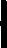 воятие  Казани  Иваном IV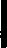 победа в Северной войве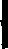               Ответ: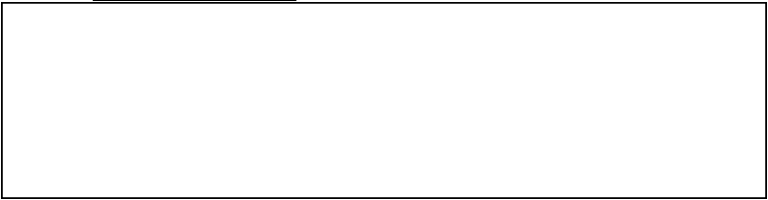 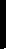 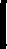 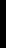 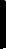 23	1 23.	Расположите	в	хронологяяеской	последова-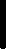 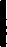 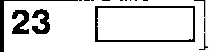 )	тельности	исторические	события.	Напишите90цифры, которыми обоаваяены исторические co- 1 бытия, в правильной  последовательности  в  ) таблицу.	)образование  «Союаа 17 октября+	)I съезд  РСДРП  в Минске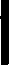 образование      Партии    социалистов-револю-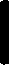 ционеров (асеров)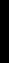 образование   +Союза  освобождения +Ответ: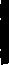 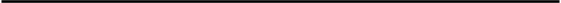 24.	Остановите   соответствие   между документами,   в которых  содержатся  положения  реформы   пе- риода правления Ивана IV, и следствиями этой 1 реформы: к каждому алементу первого столбца ) подберите соответствующий алемевт из второго столбца.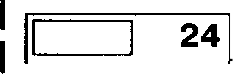 ДОКУМЕНТЫ	СЛЕДСТВИЕА)  Уложение о елужбе	1)  создание стрелецкого1556 г.	войска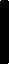 Б)  Стоглав 1551 г.	2) введение опричнины В)  Судебвик 1550 г.	3)  впервые введено нака-зание  за взятки4)  призвание   ‹мествочти- мых»  святых  общерус-	1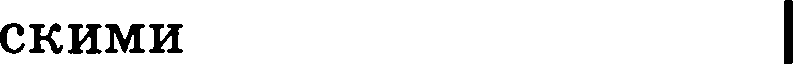 Напишите в таблицу выбранные цифры вод co- 1 ответетвующими буквами.	) Ответ: 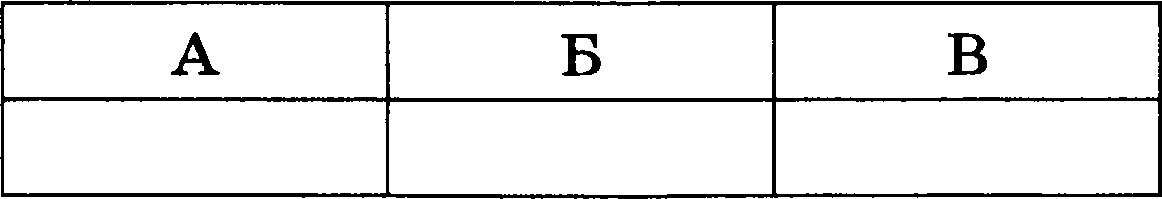 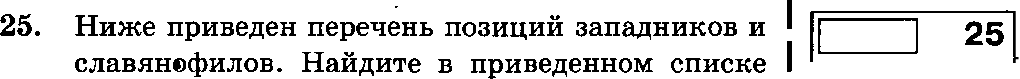 два  положения,  которые  характеризуют  поаи-   ) ции западников,  и  запишите  в  таблицу  цифры,  ) под  которыми   они указаны.убетдеаность в необходимости опоры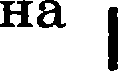 национальное  историчеекое пpomлoeпризнание вa:кнoсти с  етвования •общи- *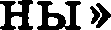 убеждеяность в необходимости обращение к иеторичеекому   ооыту  Европы	)911	4)  признание	единства	мировой	истории	и1	универсальности  ее законов)	5)   убежденность   в  полезности   такого институ-та,  как  земские соборыОтвет:	 	  )  26.	Используя	даяные	етатиетичеекой	таблицы,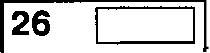 завершите  представлеяІІые  ниже  еуждевия, co-m	отнеея  их   начала  и  варианты  завершения.)	Диввмнкв    уроввя   доверия   васеаевня   СМИ)	(%    от  uиcaa   опротеввых   в  1997 г.)i	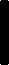 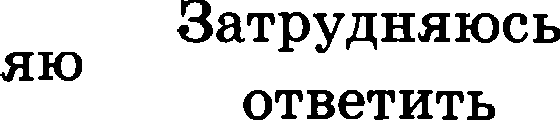 )СУЖДЕНИЙ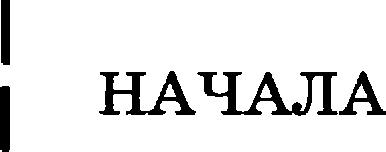 вАРНАНТы 8АВЕРШЕНИЯ СУЖДЕНИЙ)  А)  В  1997 г. примерПо	1)   доверяла СМИi	три  четверти из числа	2)   немного  уменьши-опрошеняых	лосьБ)  Bcero лишь примерно	3)  увеличилось  в 1,5пятая часть опрошен-	разавых  в 1994 г.	4)   затрудвились отве-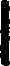 В)  Недоверие  к СМИ в	тить  ва вопрос1997 г.	5)  определились в своем)	отношении  к  СМИ,	Папитите  в  таблицу  выбраввме  цифры  под co-)	ответетвующими   буквами.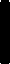 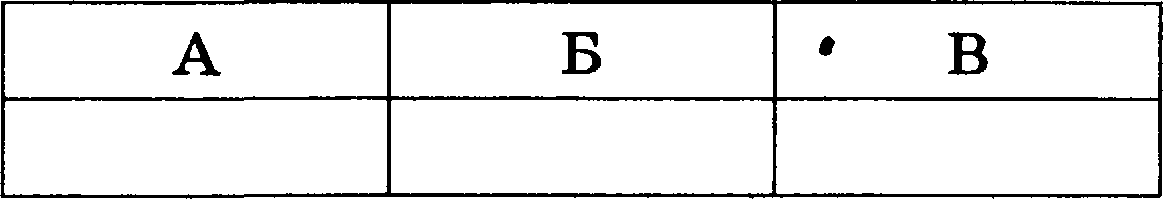 )	Ответ:27.	Напишите термин, о котором идет  речь.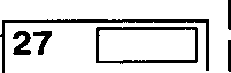 До   яачала   XVIII   в.   в   России существовал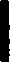 лканр деловой письменности, индивидувльноеI	или    коллективное    прошение,    прототип  еовре-)	меяиых    заявлевий.1	Ответ:   	92Сраввите статус, права и обязаltвости дворян- I    ства  первой  половины  XVIII  в.  и  оервой  поло-   )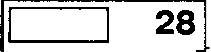 вины  XIX		в.   Выберите   и  запишите  в первук›  ) колонку	таблицы	порядковые	номера	черт сходства,  а  во   вторую   —   порядковые   вомера черт  различия.право  владеть землейобязательная	воевltаЯ	или	граждавская службасвобода  от телесных наказаний	Iправо  владеть крепоствыми крестьявами	)Ответ:	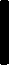 Напишите слово, пропущенїlое  в схеме.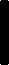 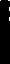 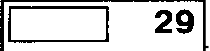 Обер-прок	op	Генерал-прокурор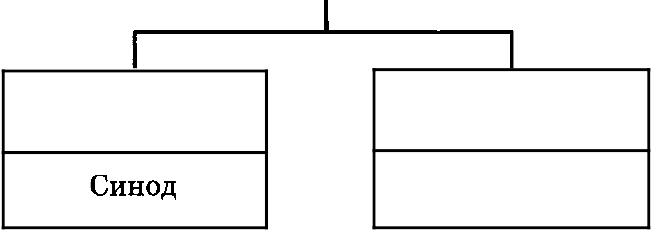 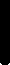 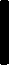 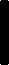 Ответ:     	Ниже приведен перечень понятий. Все они, за исклк›чением  одного,  относятся  к  ХШ в.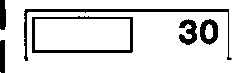 консерватизм, 2) народничество, 3) жест - I ничество, 4)  анархизм, 5)  яиdераяизм.       I Найдите   и   запишите   порядковъій   номер   повя-   )тия,   +выпадающего›  из даввого ряда.	)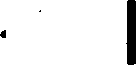 Ответ:Чапть 2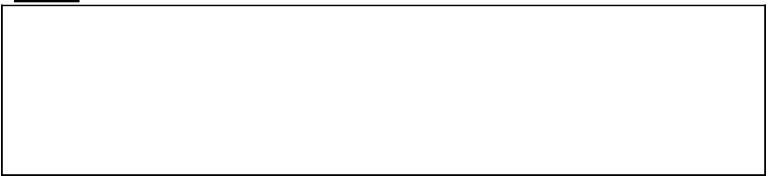 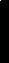 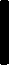 93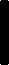 )	Отрывои   из   Высочайтвего  мавифеста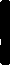 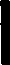 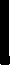 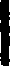 )	«...B   дни   великой   борьбы   с   внеюним   врагом,) стремящимся почти три года поработить нашу Роди- яу, Господу Богу угодво  было  ниспослать  России  но- вое тяжкое испытание. Начавтиеся внутренние на- родные волнения грозят бедственно отразиться на дальвейшем ведевии уоорвой войвы. Судьба России, честь геройской вашей армии, благо народа, все бу- дущее  дорогого нашего Отечества  требуют доведения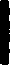 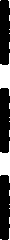 I  войяы   во  что  бы   то   ни   стало  до   победного конца.)  Жестокий   враг   напрягает   последние   силы,   и  уже)  близок   час,   когда  доблествая   армия  наша совместноСО    СЛПВНЫМИ     ІІВПІИМИ    СОЮПНИКПМИ     СМОШ£ІТ  ОКОНЧП-тельно сломить врага. В эти решительные дни в жиз- яи России почли мы долгом совести облегчить народу натему тееное едивевие и сплочеяие всех сил народ- ных     для    схорейтиего   достижеттия   аобеды   и   в согласии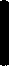 I  с  Росударствевной  думою   призвали   мы   за   благо от-речься  от  престола  государства   Российского   и сло-) жить  с себя  верховвую  власть.  Не  желая  расстаться с) любимым сывом вашим, мьi оередаем наследие нame брату нашему великому кяязю Михаилу Александро- вичу и благословляем его на встуолеяие на престон государства   Российского.   Заповедуем   брату  вашему   править  делами  государственными  в  полном  и нена-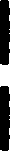 рутямом  единении   с   оредставителями  варода   в за-1 ководательных  учреждевиях  яа  тех  яачалах,  кои бу-)  дут  ими  установлены,   принеси  в  том венарушимую) присягу. Во имя горячо любимой Родивы призываем всех   верных   сынов   Отечества   к   исполяению своего)  святого  долга   леред   ттим  ловивовевием   царю  в   тяже- лую минуту всенародвых	ему вместе с представителями народа  вывести государст-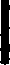 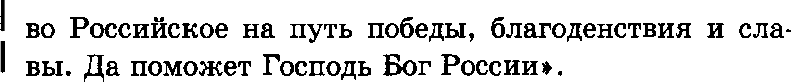 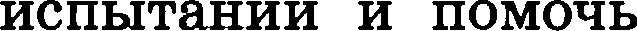 31	31.	Назовите   автора   Мавяфеста   и   укажите  годы,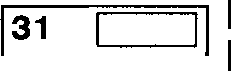 когда    этот    политический    деятель   возглавлял              CTJI&H   .94Решение какой задачи автор считает необходи-       ммм  для   будущего  России?  Вмпишите  предло-    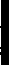 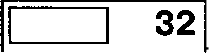 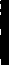 жение, в котором говорится о важности реше-    ния   этой   задачи.   Выпишите	не  менее  двух решений, которые принимает автор по долгу совести.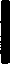 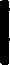 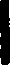 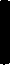 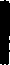 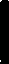 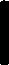 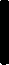 В России в условиях фактического безвластия	 велаеь   + гражданская   война»  ,   в  которой участ-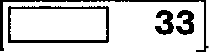 вовали все соеловия. И только ополчению под    руководством двух талаятливых людей — ни-    жегородекого земского старосты и князя, воз-    главившего армию, — удалось отвести угрозу развала государства.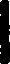 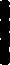 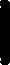 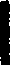 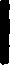 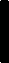 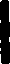 Скажите,	как	называлея	этот	период	в жизни  государства.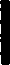 Какой	динаетический	кризис	поелужилпричиной  таких  драматичееких событий?Как  звали  двух  упомянутых   лидеров  опол-    чения?	Существует   точка   зрения,  что  экономические	34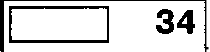 реформы, проводившиеся ивпериод правленияН.С.   Хрущева,		и	в		период		правления Л.И.  Брежнева,	имели	еущеетвенные	обтqие черты,	оенованные	на		единых	принциоах  управления экономикой в СССР. Назовите не    менее двух таких черт.						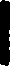 Вам    поручено   подготовить    развернутыи   ответ по теме «Внешняя политика России во второй половине  XIX	в.» .   Соетавьте  олан,   в соответст-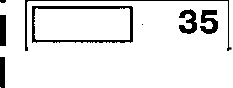 вии  с  которым  Въі  будете  оевещать эту тему:	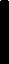 План должен содержать не менее трех оунктов.     Напишите краткое пояенеііие содержание лю-    бых  двух пунктов.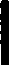 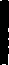 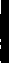               Плав с поясвевиями должев отрааять основные             события  (явлешія),  СВЯПаввые  с Вветвей  поли-  ТИІtОЙ  РоеПиИ  ВО  ВТОрой  половине  XIX В.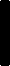 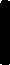 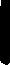 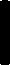 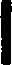 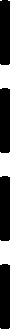 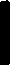 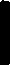 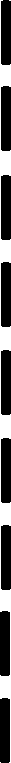 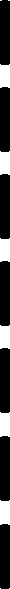 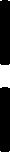 